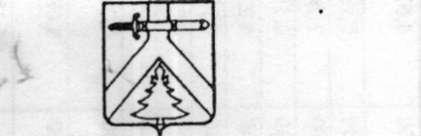 АДМИНИСТРАЦИЯ КУРАГИНСКОГО РАЙОНАКРАСНОЯРСКОГО КРАЯПОСТАНОВЛЕНИЕ24.04.2017	пгт Курагино	№ 401 -пО внесении измененийв постановление администрациирайона от 18.04.2016 № 240-пВ	соответствии  с  Федеральным  законом  Российской  Федерацииот  29.12.2012  №  273-ФЗ  «Об  образовании  в  Российской  Федерации»,эпидемиологические требования к устройству, содержанию и организации режима работы дошкольных образовательных организаций», руководствуясьУставом	муниципального	образования	Курагинский	район,ПОСТАНОВЛЯЮ:1. Внести в постановление администрации района от 18.04.2016 № 240-п «Об утверждении методики расчета норматива затрат объема средств на организацию питания детей, посещающих муниципальные образовательные организациях района, реализующие образовательные программы дошкольного образования» следующие изменения:Методике расчета норматива затрат на организацию питания в муниципальных образовательных учреждениях района, реализующие образовательные программы дошкольного образования: пункте 4 слова «не менее 45%» заменить словами «не менее 43%»; приложение 1 к Методике расчета норматива затрат на организацию питания в муниципальных образовательных учреждениях района, реализующие образовательные программы дошкольного образования изложить в новой редакции, согласно приложению.Контроль за исполнением настоящего постановления возложить на заместителя Главы района Т.А. Родькину. Постановление вступает в силу со дня, следующего за днем его обнародования путем размещения на информационных стендах и досках, расположенных в здании: администрации района; финансового управления администрации района; управления экономики и имущественных отношений Курагинского района; управления образования администрации района; управления социальной защитьк^^^жгт^^^я администрации района; МБУК «Межпоселенческая центра^^ся бибТиадгека Курагинского района», и применяется к правоотношениям, йбШик1&Ш\ с 0\пп5.2017.Приложение к постановлению администрациирайона от 24.04.2017 № 401 -п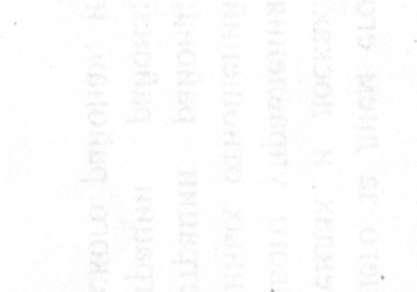 Приложение 1 к Методике расчета норматива затратна организацию питания в муниципальных образовательных учреждениях района, реализующие образовательные программы дошкольного образованияСтоимость среднесуточной нормы питания в муниципальных образовательных учреждениях района, реализующие образовательные программы дошкольного образования, на одного ребенка в деньпостановлением   Главного   государственногосанитарноговрача   РФот  15.05.2013  № 2 6  «Об  утверждении  СанПиН2.4.1.3049-13«Санитарно-Р Щ ДОКУМЕНТОВИсполняющий обязанности^Щяр^Главы района^^S^JL-^&£^Н.А. Соболев2017 годКоличество продуктов в зависимости отКоличество продуктов в зависимости отКоличество продуктов в зависимости отКоличество продуктов в зависимости отКоличество продуктов в зависимости отНаименованиеСтоимостьвозраста детейвозраста детей№пищевого продукта илинав г, мл, бруттов г, мл, бруттоп/пгруппы пищевыхединицув г, мл, бруттов г, мл, бруттоп/пгруппы пищевыхединицупродуктовпродуктов,1-31-3года3-7 лет3-7 летруб.нормастоимостьнормастоимостьнормастоимостьнормастоимостьнормапо норменормапо нормепо нормепо норме12678910it.Молоко и38.99390.0015,21450,0017,55кисломолочныепродукты с м.д.ж. нениже 2,5%" т.Творог, творожные138.3530.004,1540,005,53изделия с м.д.ж. неменее 5%3.Сметана с м.д.ж. не176,099,001,5811,001,94более 15%4.Сыр твердый269,164.301.166,401.725.Мясо (бескостное / на226.4055.0012,4560,5013,70кости)6.Птица (куры 1 кат. потр./127.0323.002.9227,003.43цыплята-бройлеры1 кат. потр. / индейка1 кат. потр.)7.Рыба (филе), в т.ч. филе105,6534.003,5939.004.12слабо или малосоленое8.Колбасные изделия226.400 . 000.007.001.589.Яйцо куриное столовое5.030.502.400.604.0010.Картофель18.871X7.003.53217.004.09II.Овощи, зелень22.64256.005.80325.007.3612.Фрукты (плоды) свежие75,47108,008,15114,008,6013.Фрукты (плоды) сухие101,889,000,9211,001,1214.Соки фруктовые50,31100,005,03100,005,03(овощные)15.Налитки12,580,000,0050,000,63витаминизированные(готовый напиток)16.Хлеб ржаной30,1940,001,2150,001.51(ржано-пшеничный)17.Хлеб пшеничный или25,1660,001,5180,002,01хлеб зерновой18.Крупы (злаки), бобовые27,6730,000,8343,001,1919.Макаронные изделия25,168,000,2012,000,3020.Мука пшеничная18,8725,000,4729,000,55хлебопекарная22.Масло коровье сладко193,6918,003,4921,004,07сливочное23.Масло растительное81,759,000,7411,000,9024.Кондитерские изделия113,207,000,7920,002,2625.Чай, включая фито чай251,550,500,130,600,1526.Какао-порошок389,900,500,190,600,2327.Кофейный напиток314,441.000,311,200,3828.Дрожжи хлебопекарные113,200,400,050,500,0629.Сахар37,7337,001,4047,001,7730.Мука картофельная88,042,000,183,000,26(крахмал)31.Соль пищевая12,584,000,056,000,08повареннаяИ Т О Г О :78,429 6 , 1 3в том числе:за счет средств33,9741,73районного бюджетаза счет средств44,4554,40родителей